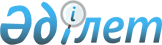 Об утверждении порядка и условий классификации автомобильных дорог общего пользования областного и районного значенияПостановление акимата Северо-Казахстанской области от 10 февраля 2015 года № 42. Зарегистрировано Департаментом юстиции Северо-Казахстанской области 11 марта 2015 года № 3155

      В соответствии с подпунктом 6-2) пункта 1-1 статьи 13 Закона Республики Казахстан от 17 июля 2001 года "Об автомобильных дорогах" акимат Северо-Казахстанской области ПОСТАНОВЛЯЕТ:



      1. Утвердить прилагаемые Порядок и условия классификации автомобильных дорог общего пользования областного и районного значения.



      2. Контроль за исполнением настоящего постановления возложить на курирующего заместителя акима области.



      3. Настоящее постановление вводится в действие по истечении десяти календарных дней после дня его первого официального опубликования.

 

  

Порядок и условия классификации автомобильных дорог общего пользования областного и районного значения 

1. Общие положения

      1. Порядок и условия классификации автомобильных дорог общего пользования областного и районного значения (далее – Порядок) разработаны в соответствии с Законом Республики Казахстан от 17 июля 2001 года "Об автомобильных дорогах".



      2. В настоящем Порядке используются следующие понятия:



      1) автомобильная дорога - комплекс инженерных сооружений, предназначенных для движения автомобилей, обеспечивающий непрерывное, безопасное движение автомобилей и других транспортных средств с установленными скоростями, нагрузками, габаритами, а также участки земель, предоставленные для размещения этого комплекса (земли транспорта), и воздушное пространство над ними в пределах установленного габарита;



      2) уполномоченный государственный орган по автомобильным дорогам – государственный орган Республики Казахстан, осуществляющий управление государственными автомобильными дорогами общего пользования в соответствии с законодательством Республики Казахстан.

  

2. Порядок и условия классификации

      3. Классификация автомобильных дорог общего пользования областного и районного значения осуществляется в соответствии с техническими регламентами в сфере автомобильных дорог в зависимости от геометрических параметров и расчетной интенсивности дорожного движения.



      4. В течение двадцати дней со дня приемки в эксплуатацию в установленном законодательством Республики Казахстан порядке автомобильной дороги общего пользования областного и районного значения, областной исполнительный орган в сфере автомобильных дорог и дорожной деятельности направляет на согласование в уполномоченный государственный орган по автомобильным дорогам материалы о включении автомобильной дороги в перечень автомобильных дорог общего пользования областного и районного значения.



      5. Направляемые материалы содержат:

      документы, подтверждающие приемку автомобильной дороги в эксплуатацию в порядке, установленном законодательством Республики Казахстан: в форме акта государственной приемочной комиссии о приемке построенного объекта в эксплуатацию, в порядке установленном законодательством о архитектурно-строительном контроле или акта приема-передачи имущества, согласно законодательства о государственной регистрации прав на недвижимое имущество;

      наименование и индексе автомобильной дороги;

      перечень автомобильных дорог общего пользования областного и районного значения, утвержденный в соответствии с законодательством Республики Казахстан местным исполнительным органом.



      6. Уполномоченный государственный орган по автомобильным дорогам рассматривает представленные документы в течение двадцати дней и направляет в областной исполнительный орган в сфере автомобильных дорог и дорожной деятельности письменное согласование для последующего включения автомобильной дороги в перечень автомобильных дорог общего пользования областного и районного значения.



      В случае представления материалов на согласование областным исполнительным органом в сфере автомобильных дорог и дорожной деятельности на включение автомобильной дороги в перечень автомобильных дорог общего пользования областного и районного значения с неполными сведениями и/или без документов, предусмотренных пунктом 5 Порядка, в течение двадцати дней материалы возвращаются для устранения всех недостатков.

      7. Отношения, не урегулированные настоящим Порядком, разрешаются в соответствии с действующим законодательством Республики Казахстан.

 
					© 2012. РГП на ПХВ «Институт законодательства и правовой информации Республики Казахстан» Министерства юстиции Республики Казахстан
				

      Аким Северо-Казахстанской областиЕ. Султанов

Утверждены постановлением акимата Северо-Казахстанской области от 10 февраля 2015 года № 42